 Chess Training Days during Half-Term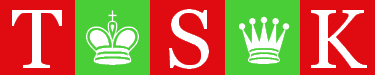 onMonday and Tuesday 30 and 31 October 2017atHawthorn Primary SchoolHawthorn Road East, Llandaff North, Cardiff CF14 2LRWe will be running 2 Chess Training Days for beginners and improvers alike aged 6+.We will be covering different topics on each of the days so juniors can attend either or both days.  We will divide everyone into groups of about 12 children per coach according to ability.  The emphasis will be on improving everyone’s chess in a fun and enjoyable environment.Timothy and Sarah KettTimes:Arrive between 9 and 10 am          Collect between 4 and 5 pmArrive between 9 and 10 am          Collect between 4 and 5 pmArrive between 9 and 10 am          Collect between 4 and 5 pmCost:£25 per day (£44 for both days or for 2 siblings)£25 per day (£44 for both days or for 2 siblings)£25 per day (£44 for both days or for 2 siblings)Payment:Cash:Cheque:  receipt available on request.made out to “TSK Chess” and posted to 4 Rushbrook Close, Cardiff CF14 2BNreceipt available on request.made out to “TSK Chess” and posted to 4 Rushbrook Close, Cardiff CF14 2BNPayment:Bank Transfer:  Sort Code:Account Number:Reference:40-46-4371262270TD + child’s nameLunch:Bring a packed lunch – squash and biscuits providedBring a packed lunch – squash and biscuits providedBring a packed lunch – squash and biscuits providedBooking & further info:Email info@TSKChess.com or ring (029) 2061 3870.We only guarantee places for those who have booked in advance.Email info@TSKChess.com or ring (029) 2061 3870.We only guarantee places for those who have booked in advance.Email info@TSKChess.com or ring (029) 2061 3870.We only guarantee places for those who have booked in advance.